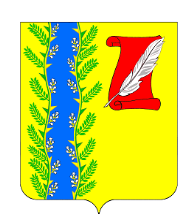 Об утверждении отчета об исполнении бюджетаПушкинского сельского поселения Гулькевичского районаза первый квартал 2020 годаВ соответствии с пунктом 5 статьи 264.2 Бюджетного кодекса Российской Федерации п о с т а н о в л я ю: 1. Утвердить отчет об исполнении бюджета Пушкинского сельского поселения  Гулькевичского района за первый квартал 2020 года (прилагается).2. Направить отчет об исполнении бюджета Пушкинского сельского поселения  Гулькевичского района за первый квартал 2020 года в Совет Пушкинского сельского поселения  Гулькевичского района.3. Главным распорядителям бюджетных средств принять меры к целевому и рациональному использованию бюджетных средств и ликвидации кредиторской задолженности в подведомственных учреждениях.4. Контроль за выполнением настоящего постановления возложить на главного специалиста администрации Пушкинского сельского Гулькевичского района Е.В. Берсенева. 5. Постановление вступает в силу со дня его подписания.Глава Пушкинского сельского поселения Гулькевичского района 	                                                        О.В. СмородинаОТЧЕТоб исполнении бюджета Пушкинского сельского поселенияГулькевичского района за первый квартал 2020 годаI. ДОХОДЫ                                                                                                              (тыс. рублей)II. РАСХОДЫ                                                                                                              (тыс. рублей)III. ИСТОЧНИКИ ВНУТРЕННЕГО ФИНАНСИРОВАНИЯ ДЕФИЦИТА БЮДЖЕТА                                                                                                            (тыс. рублей)Главный  специалист администрации Пушкинского сельского поселенияГулькевичского района                                                                        Е.В. Берсенева                     АДМИНИСТРАЦИЯ ПУШКИНСКОГО СЕЛЬСКОГО ПОСЕЛЕНИЯ ГУЛЬКЕВИЧСКОГО РАЙОНААДМИНИСТРАЦИЯ ПУШКИНСКОГО СЕЛЬСКОГО ПОСЕЛЕНИЯ ГУЛЬКЕВИЧСКОГО РАЙОНААДМИНИСТРАЦИЯ ПУШКИНСКОГО СЕЛЬСКОГО ПОСЕЛЕНИЯ ГУЛЬКЕВИЧСКОГО РАЙОНААДМИНИСТРАЦИЯ ПУШКИНСКОГО СЕЛЬСКОГО ПОСЕЛЕНИЯ ГУЛЬКЕВИЧСКОГО РАЙОНААДМИНИСТРАЦИЯ ПУШКИНСКОГО СЕЛЬСКОГО ПОСЕЛЕНИЯ ГУЛЬКЕВИЧСКОГО РАЙОНАПОСТАНОВЛЕНИЕПОСТАНОВЛЕНИЕПОСТАНОВЛЕНИЕПОСТАНОВЛЕНИЕПОСТАНОВЛЕНИЕот 14.04.2020№29 с. Пушкинскоес. Пушкинскоес. Пушкинскоес. Пушкинскоес. ПушкинскоеПРИЛОЖЕНИЕУТВЕРЖДЕНпостановлением администрации Пушкинского сельского поселения Гулькевичский районот 14.04.2020  г. № 29       Наименование доходовУтверждено в бюджете на 2020 годИсполнено на 01.04.2020 г.Исполне-ние,%1234Налог на доходы физических лиц2090,0354,617,0Акцизы по подакцизным товарам (продукции), производимым на территории РФ1007,6205,120,4Единый сельскохозяйственный налог3220,01430,944,4Налог на имущество физических лиц700,058,18,3Земельный налог4700,0915,719,5Доходы, получаемые в виде арендной либо иной платы за передачу в возмездное пользование государственного и муниципального имущества14,60,00,0Доходы от оказания платных услуг (работ)50,023,146,2Итого налоговых и неналоговых доходов11782,22987,525,4Безвозмездные поступления от других бюджетов бюджетной системы Российской Федерации27313,7546,32,0Итого безвозмездных поступлений27313,7546,32,0ВСЕГО ДОХОДОВ39095,93533,812,9№ п/пНаименование расходовБюджетнаяклассификацияБюджетнаяклассификацияУтверждено в бюджетена 2020 годИсполнено на01.04.2020 г.Исполне-ние,%№ п/пНаименование расходовразделподраз-делУтверждено в бюджетена 2020 годИсполнено на01.04.2020 г.Исполне-ние,%1234567Всего расходов, в том числе:42078,52483,05,91.Общегосударственные вопросы01007195,71427,019,8Функционирование высшего должностного лица субъекта Российской Федерации и муниципального образования0102716,6122,617,1Функционирование Правительства Российской Федера-ции, высших органов исполнительной власти субъектов Российской Федерации, местных администраций01042051,2392,619,1Обеспечение деятель-ности финансовых, налоговых и таможенных органов и органов финансового (финансово-бюджет-ного) надзора01063,53,5100,0Резервные фонды011112,20,00,0Другие общегосударственные вопросы01134412,2908,320,62.Национальная оборона0200212,325,912,2Мобилизационная и вневойсковая подготовка0203212,325,912,23.Национальная безопасность и правоохранительная деятельность030036,80,00,04.Национальная экономика04003043,269,52,3Дорожное хозяйство04093043,269,52,35.Жилищно-коммуналь-ное хозяйство050018409,780,70,4Коммунальное хозяйство0502115,80,00,0Благоустройство050318294,080,70,46.Образование07003,00,00,0Молодежная политика и оздоровление детей07073,00,00,07.Культура и кинематография080013067,9852,86,5Культура080113067,9852,86,58.Социальная политика1000105,027,125,8Пенсионное обеспечение1001105,027,125,89.Физическая культура и спорт11005,00,00,0Физическая культура11015,00,00,0Наименование источниковКод источникаУтверждено в бюджете на 2020 годИсполнено на01.04.2020 г.1234Источники внутреннего финансирования дефицита бюджета – всего:000 00 00 00 00 00 0000 0002982,7-1050,8в том числе:X1170,00,0источники внутреннего финансирования бюджета1170,00,0из них: Бюджетные кредиты от других бюджетов бюджетной системы Российской Федерации000 010300000000000001170,00,0Получение кредитов от других бюджетов бюджетной системы Российской Федерации бюджетами сельских поселений в валюте Российской Федерации000 010301001000007101170,00,0Источники внешнего финансирования бюджета 000 01 00 00 00 00 0000 0000,00,0Из нихИзменение остатков средств000 01 00 00 00 00 0000 0001812,7-1050,8Изменение остатков средств на счетах по учету средств бюджета000 01 05 00 00 00 0000 0001812,7-1050,8Увеличение остатков средств бюджетов000 01 05 00 00 00 0000 500-40265,9-3553,1Увеличение прочих остатков денежных средств бюджетов городских поселений000 01 05 02 01 13 0000 510-40265,9-3553,1Уменьшение остатков средств бюджетов000 01 05 00 00 00 0000 60042078,62502,3Уменьшение прочих остатков денежных средств бюджетов городских поселений000 01 05 02 01 130000 61042078,62502,3